CORRIERE MERCANTILE                          5 giugno 2003CARLO FELICE – Presentato il cartellone della stagione sinfonica 2003/2004, dei balletti e dei concerti di luglioSulle note di Petrassi e BerioL’orchestra del Teatro in “trasferta” alla Pianacci di PràInizia ufficialmente al Carlo Felice l'era Di Benedetto - Arcà. L'accoppiata sovrintendente e direttore artistico, dopo il periodo di insediamento e preparazione, debutta al vaglio del pubblico con il programma messo a punto per il prossimo luglio, anticamera costituito da sei balletti e cinque concerti in vista della prossima stagione di Opera e Balletto e di quella Sinfonica, particolarmente importanti perché cadranno nell'anno in cui Genova sarà capitale europea della Cultura.Dopo la presentazione del calendario lirico, ieri mattina Di Benedetto e Arcà hanno illustrato gli spettacoli che andranno in scena a partire dall'estate, appena dopo la chiusura dell’annata 2002/2003 con le ultime repliche di Lucia di Lammermoor. «La stagione terminerà con 68 recite operistiche, 10 balletti e 14 concerti sinfonici, per un totale di 92 occasioni d'incontro. Un numero buono - è il parere del sovrintendente -, ma che contiamo di far lievitare. II teatro deve diventare un centro di produzione culturale e in questo momento stiamo toccando picchi di attività realizzativa come accadde soltanto agli inizi degli anni Novanta». Quando cioè il Carlo Felice venne inaugurato nella nuova sede di De Ferrari. «Puntiamo - prosegue Di Benedetto - ad un maggior radicamento sul territorio e, al tempo stesso, vogliamo "esportare" il nome del Carlo Felice anche al di fuori dei confini genovesi».BALLETTI - Fungeranno da antipasto al ritorno del festival ai parchi di Nervi (previsto per il 2004) i sei spettacoli in programma a partire dall'8 luglio, tutti al Carlo Felice. Il teatro ospiterà il Balletto del Cremlino di Mosca in tre rappresentazioni intitolate rispettivamente "Cenerentola" (su musica di Prokofiev), "Divertissements" (su musiche di Ciaikovskij, Glinka, Adam e Minkus) e "Sinfonia fantastica" (da Berlioz). Altra presenza, quella del Balletto Nazionale della Georgia, in scena con "Sukhishvili-Ramishvili", una serie di danze folkloriche caucasiche su musiche di autori anonimi.CONCERTI - Ma luglio sarà anche l'occasione per veder impegnata l'Orchestra non nella sede abituale del Carlo Felice. A partire dal 19 luglio sono previsti cinque concerti di cui due a Genova (al Porto Antico e, novità assoluta, presso l'area del Centro Sportivo Pianacci al Cep di Prà) e tre “fuori porta": in piazza del Duomo a Savona, in piazza del Duomo ad Imperia e in piazza del Castello a Varese Ligure. «Cinque appuntamenti - spiega Arcà - con i quali ci vogliamo concentrare su due giovani direttori d'orchestra italiani, Massimo Zanetti e Giuseppe Grazioli».SINFONICA - «Se per quanto riguarda l'opera si mantiene l'idea di una stagione "italiana", nella sinfonica il respiro sarà molto più internazionale - commenta Paolo Arcà -. Quattordici concerti in tutto, con un incremento rispetto al passato, di cui dieci in abbonamento, tre in decentramento ed uno straordinario per la città». Quest'ultimo, aperto ad ingresso libero, si terrà a Capodanno del 2004, con l'orchestra diretta dalla grande bacchetta di Yoram David che suonerà la "Nona" di Beethoven per salutare l'ingresso della città nell'anno europeo della Cultura. «Altri importanti maestri sono Rudolf Barshai, Yoel Levi, ed lsaac Karabtchevsky mentre per gli italiani vanno segnalati Nicola Luisotti e Marcello Panni». A livello di proposta, va ricordato il concerto diretto da Panni, con l'omaggio a Goffredo Petrassi e Luciano Berlo, quello di Levi, con la versione integrale di "Daphnis ed Chloé" di Ravel (mai rappresentata a Genova), e quello di Karabtchevsky con la "Sinfonia n.  Re minore" di Mahler: «Un programma - conclude Arcà - che ricopre un lungo arco di tempo a disegnare il sinfonismo europeo da Haydn a Mahler, passando per il classicismo di Shubert fino ad approdare al Novecento storico di Ravel e Stravinsky».ALBERTO BRUZZONE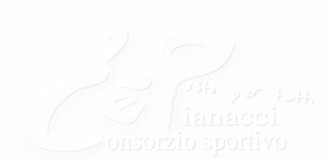 